Name:				Teacher:					Class:6.2 CalculatingAssessmentsName:				Teacher:					Class:6.2 CalculatingAssessmentsMental arithmetic questions  “Diagnosis”To be read to students a)  4559 + 237b) 5 x 72c) 532 – 44d) 85 x 6e) 5738 - 853 Times table questions (to be read at a pace of one every 2 seconds – explicitly tell the students we are testing recall not calculation)3 x 74 x 83 x 912 x 86 x 811 x 3 7 x 89 x 67 x 68 x 8Mental arithmetic questions  “Test”To be read to studentsa)  3549 + 472b) 6 x 56c) 428 – 36d) 73 x 6e) 7583 – 856Times table questions (to be read at a pace of one every 2 seconds – explicitly tell the students we are testing recall not calculation)3 x 74 x 83 x 912 x 86 x 811 x 3 7 x 89 x 67 x 68 x 86.1 Numbers and the Number System						Date:Diagnosis (to be taken before the topic is taught)6.1 Numbers and the Number System						Date:Test (to be taken after the topic is taught)You need to learn to:Pre-learning assessmentPost-learning assessment1. Complete mental calculations including large numbers1,2,31,2,32. Identify what operations are needed to solve a problem1,2,31,2,33. Solve addition and subtraction multi step problems1,2,31,2,34. Apply BIDMAS to calculations1,2,31,2,35. Multiply a 2 digit by single digit number mentally1,2,31,2,36. Multiply 4 digit by 2 digit numbers1,2,31,2,37. Recall ALL multiplication and division facts up to 12 x 121,2,31,2,38. Know at least two written methods of multiplication1,2,31,2,39. Know at least two written methods of division1,2,31,2,310. Divide large numbers using formal methods where answers are not integers.1,2,31,2,3AssessmentWhat score I think I’ll get out of 40(complete before assessment)What score I did get out of 40(complete after assessment)Diagnosis assessment/30    =             %/30    =             %Test assessment/30    =             %/30    =             %You need to learn to:Pre-learning assessmentPost-learning assessment1. Complete mental calculations including large numbers1,2,31,2,32. Identify what operations are needed to solve a problem1,2,31,2,33. Solve addition and subtraction multi step problems1,2,31,2,34. Apply BIDMAS to calculations1,2,31,2,35. Multiply a 2 digit by single digit number mentally1,2,31,2,36. Multiply 4 digit by 2 digit numbers1,2,31,2,37. Recall ALL multiplication and division facts up to 12 x 121,2,31,2,38. Know at least two written methods of multiplication1,2,31,2,39. Know at least two written methods of division1,2,31,2,310. Divide large numbers using formal methods where answers are not integers.1,2,31,2,3AssessmentWhat score I think I’ll get out of 40(complete before assessment)What score I did get out of 40(complete after assessment)Diagnosis assessment/30    =             %/30    =             %Test assessment/30    =             %/30    =             %Question n.o.QuestionWorkings and answer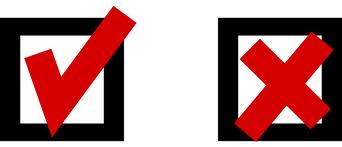 1Complete the questions read out by your teacher. You are to solve these mentally with no working out shown.a)b)c) d)e)a)b)c) d)e)(5)25 pens cost £3.80.Write down the calculations I can use to find out how much 9 pens would cost.(1)3A car travels 25 miles in 40 minutes.Write down the calculation to find its speed in miles per minute.Write down a calculation to find its speed in miles per hour.(2)4A storeroom can hold 300 boxes.On Sunday there are 280 boxes in the storeroom.On Monday 28 boxes are removed.On Tuesday 41 boxes are delivered.How many more boxes can be put in the storeroom on Wednesday before it is full?(1)5Calculate the following3 + 5 x 6 =8 x 32 =4 x (3 + 9)2 = 7 + 12 ÷ 3 =  4 x (3 + 1)2  =        82a)b)c)d)e)(5)6Calculate the following. You must use a different strategy for each question. (your working out is set out in a different way for each)74 x 358653 x 2795224  83760 ÷ 16(4)7Number DashComplete the following ‘quick fire’ times table questions.a)b) c)d)e)f)g)h)i)j)a)b) c)d)e)f)g)h)i)j)(10)8Calculate2754 ÷ 18 = 279 ÷ 12(2)Question n.o.QuestionWorkings and answer1Complete the questions read out by your teacher. You are to solve these mentally with no working out shown.a)b)c) d)e)a)b)c) d)e)(5)212 pens cost £8.40.Write down the calculations I can use to find out how much 5 pens would cost.(1)3A car travels 30 miles in 50 minutes.Write down the calculation to find its speed in miles per minute.Write down a calculation to find its speed in miles per hour.(2)4A bus can seat 60 passengers when full. At the start of a journey it has 38 passengers on it. At one bus stop 17 people get off and 23 people get on.How many more people can get on before the bus is full?(1)5Calculate the following3 + 5 x 6 =8 x 32 =4 x (3 + 9)2 = 7 + 12 ÷ 3 =  4 x (3 + 1)2  =        82a)b)c)d)e)(5)6Calculate the following. You must use a different strategy for each question. (your working out is set out in a different way for each)58 x 427363 x 8474445  76001 ÷ 17a)b)c)d)(4)7Number DashComplete the following ‘quick fire’ times table questions.a)b) c)d)e)f)g)h)i)j)a)b) c)d)e)f)g)h)i)j)(10)8Calculate5658 ÷ 23 = 6252 ÷ 15(2)